Тематичний тиждень«Тиждень щасливої дитини»«День радості та сюрпризів»Дата: 03.06.20Мета: Узагальнитизнаннядітей просюрпризи та радісні моменти у їхньому житті; формуватиуявлення про правила поведінки на святах. Активізувати та збагатити словник дітей словами (радість, сюрприз, подарунок). Розвиватимовлення, пам'ять, уяву, мислення. Виховуватиприємні відчуття від святкування радісних моментів.Малята, коли ви радієте?А чи радієте ви, коли отримуєте подарунки?А коли даруєте комусь подарунок?Чи любите ви сюрпризи?Коли вам дарують подарунки?Мультфільм для дітей «Подарунок на Різдво»https://www.youtube.com/watch?v=dvZDJ7tIglYПро кого ви переглянули мультфільм?Хто став подарунком на Різдво? Як звали кошеня?Що сталось з кошеням, коли вони вистрибнуло з машини?Яке диво сталось з кошеня?Хто підібрав кошеня?Як ви гадаєте, чи буде кошеняті краще жити у цій сім’ї?Мультфільм для дітей «Дін Ден Дон»https://www.youtube.com/watch?v=kiVldULZqM4Яке свято святкувала дівчинка?Хто прийшов до неї на день народження?Що подарували дівчинці її друзі?Руханка для дітей «Раз, два, три»https://www.youtube.com/watch?v=9GU7Kn_b6ocПригадайте казочку , та розкажіть рідним ,дивлячись на малюнки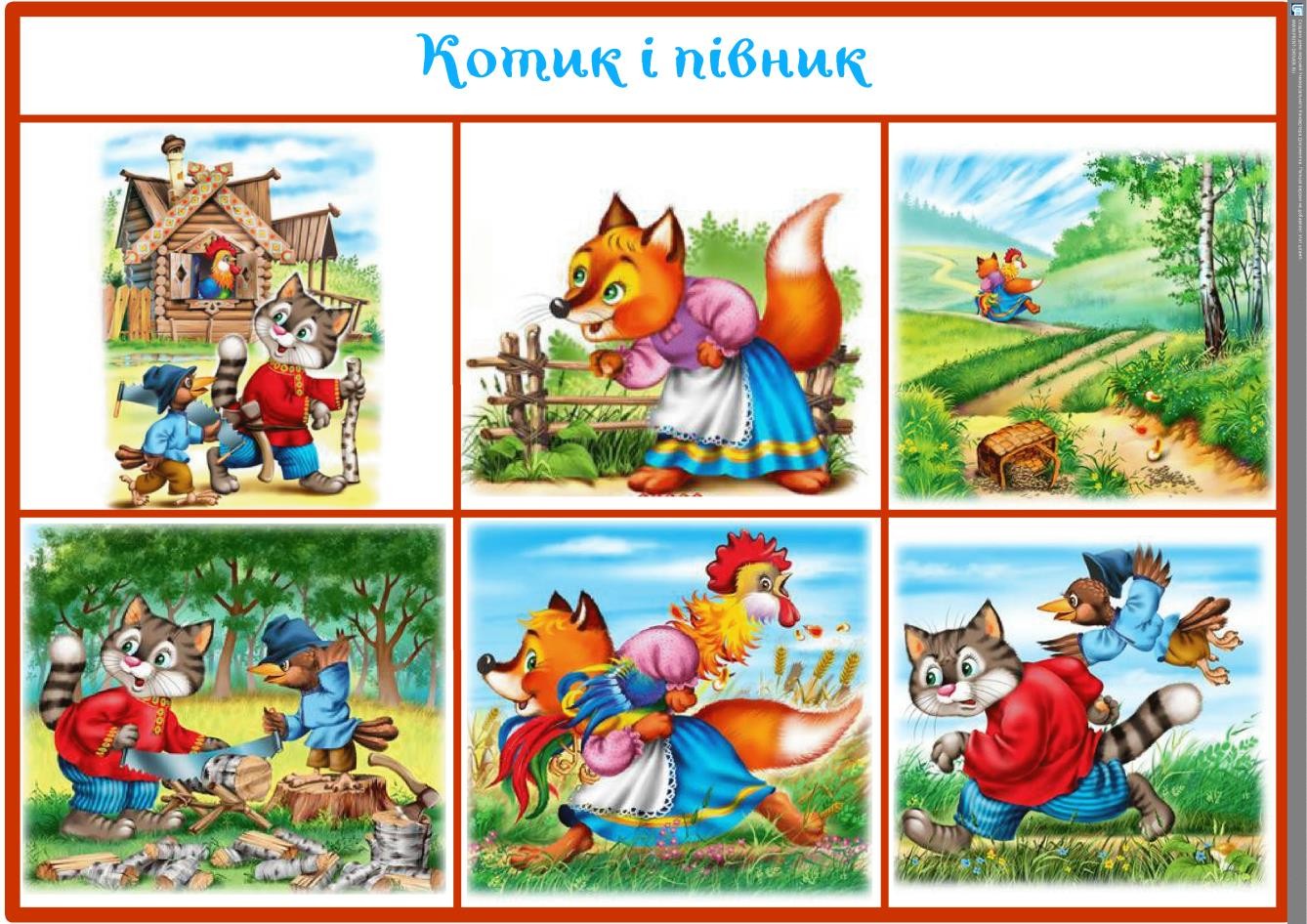 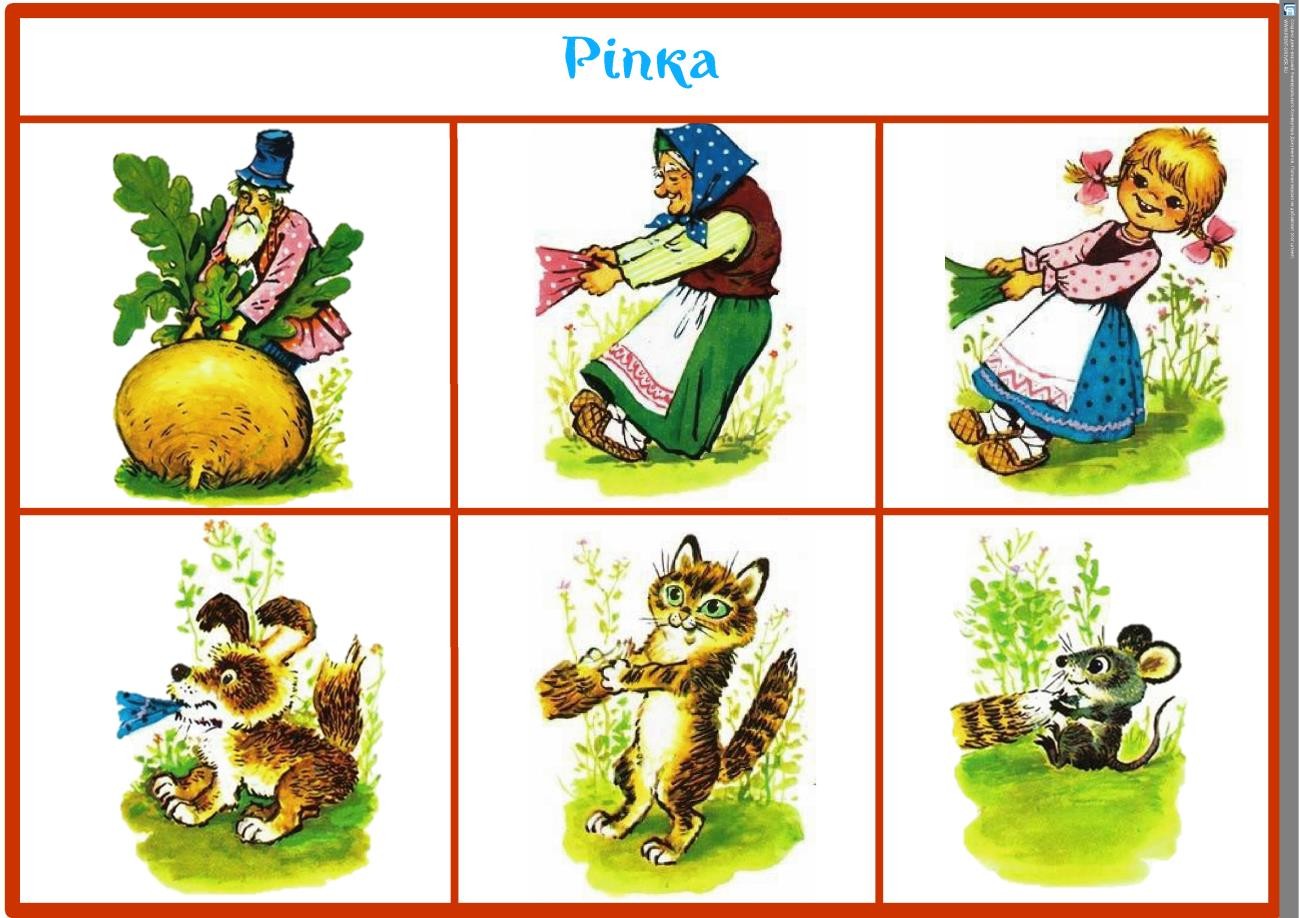 Відгадуємо загадкиПід ялинкою пакунок – Новорічний… (ПОДАРУНОК)Я із гуми, надувна, Як повітря я легка.Міцно мотузок тримай! Та мене не відпускай! (ПОВІТРЯНА КУЛЯ)Плига, плига, цілий день, Через лаву, через пень,Через кущ, і через квіти, Що за іграшка це, діти? (М’ЯЧИК)Відеоурок «Робимо подарунок своїми руками. Паперовий котик»https://www.youtube.com/watch?v=_j4LV-ZooaI7 розвиваючих ігор для дітей 3-4 років https://dityinfo.com/rozvitok-ditini/7-rozvivayuchih-igor-dlya-ditei-3-4- rokiv.htmlРекомендації для батьків:- Не перенавантажуйте дитину кількістю виконання завдань.- Оберіть із запропонованих ті види активностей, які ваша дитина буде виконувати із задоволенням.ДодаткиРозфарбуйте подарунки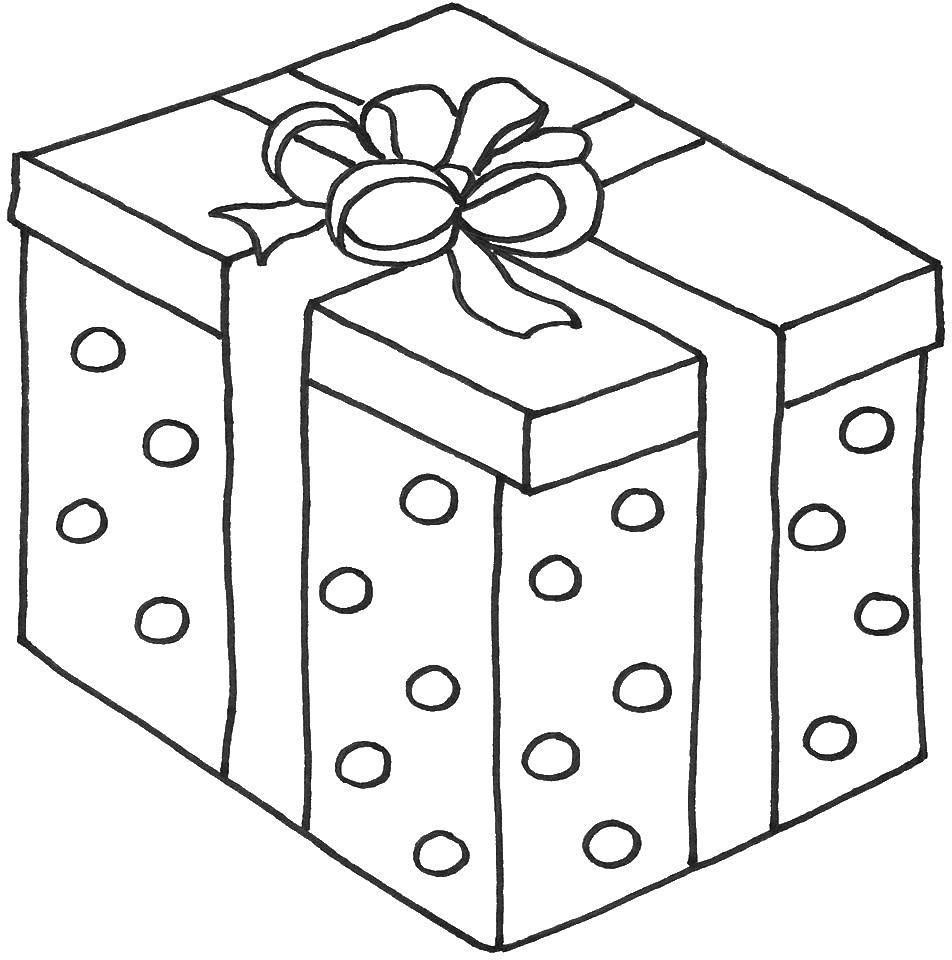 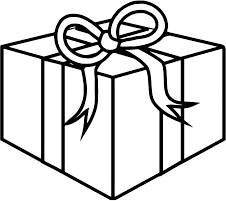 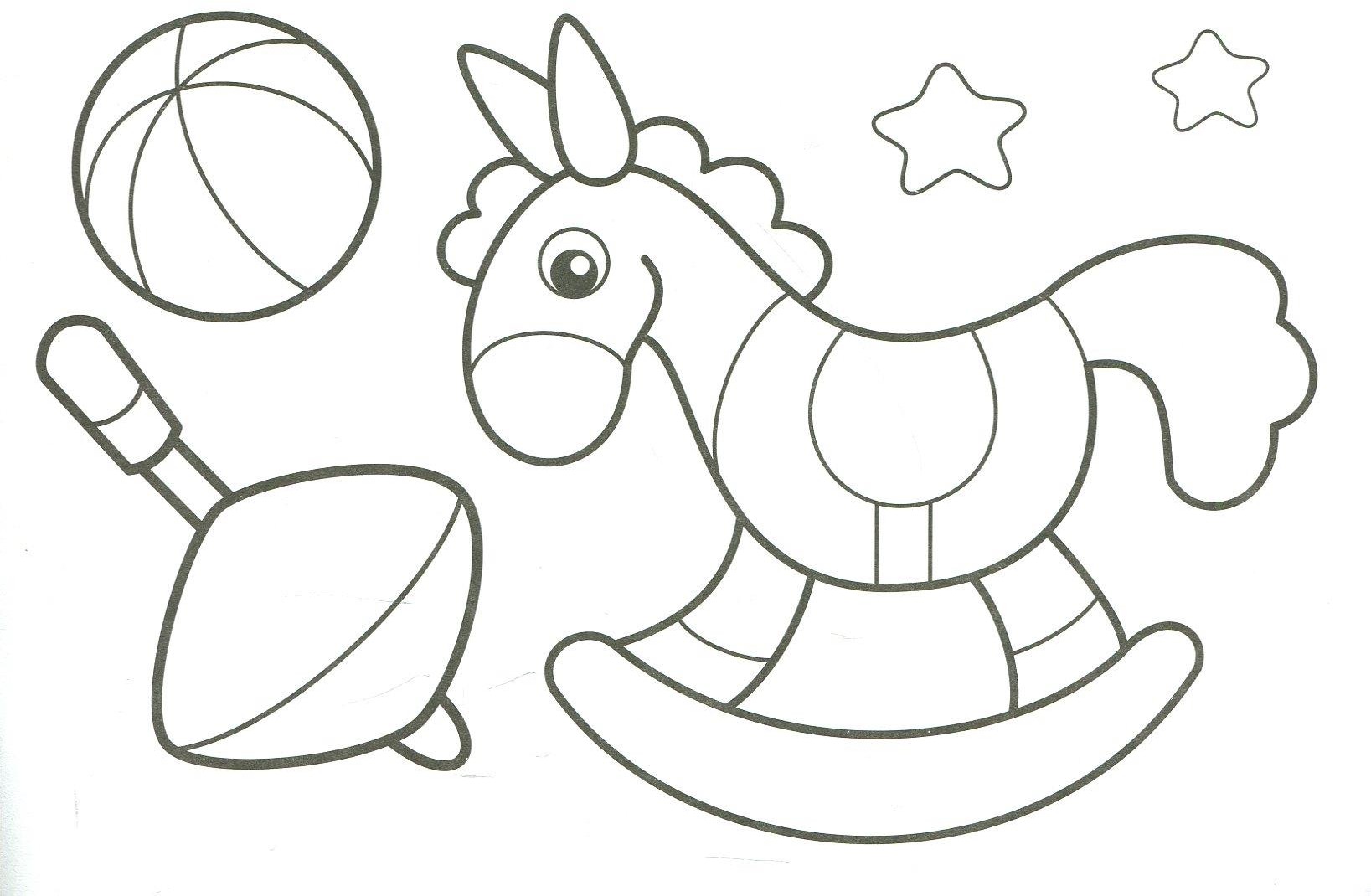 Порахуй, скільки на малюнку іграшок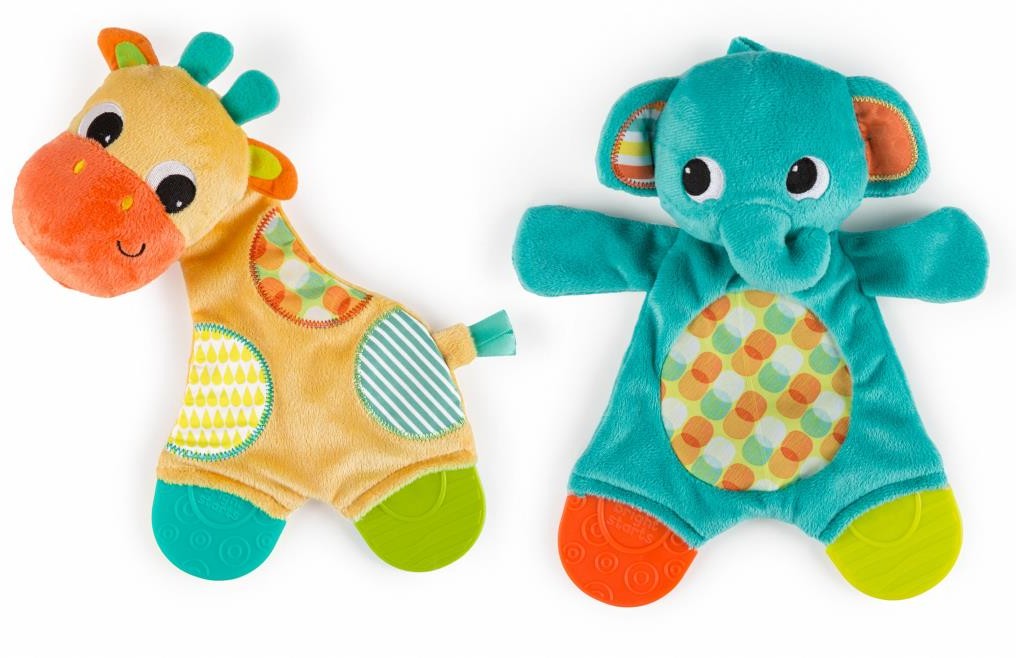 Знайди відмінності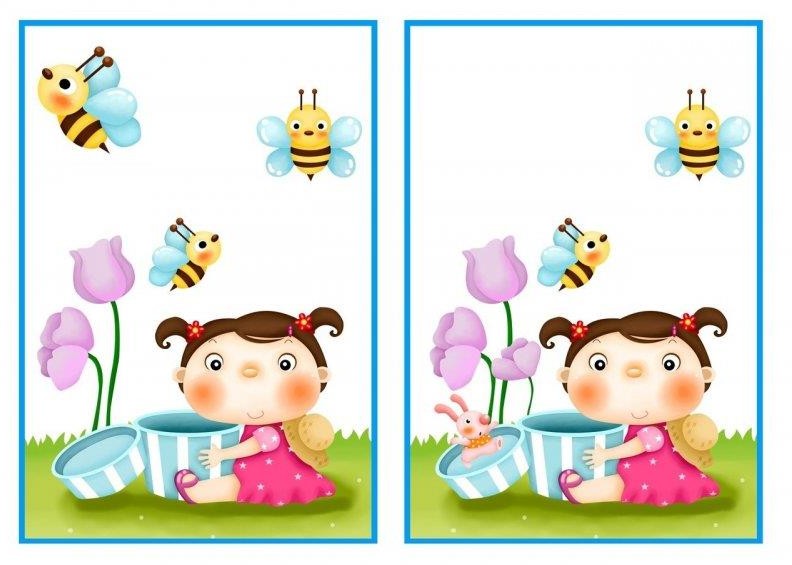 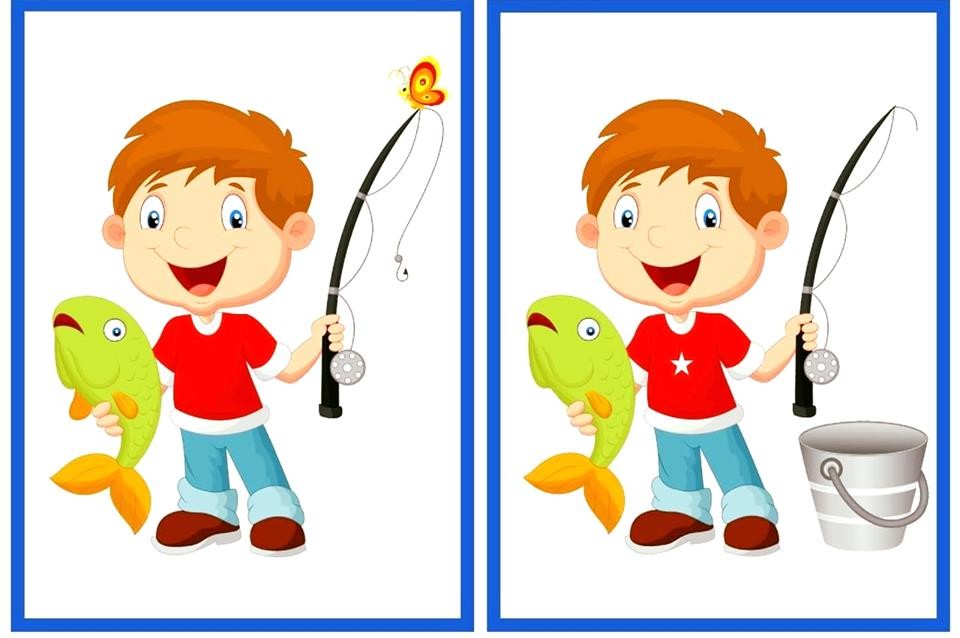 Пройди лабіринт пальчиком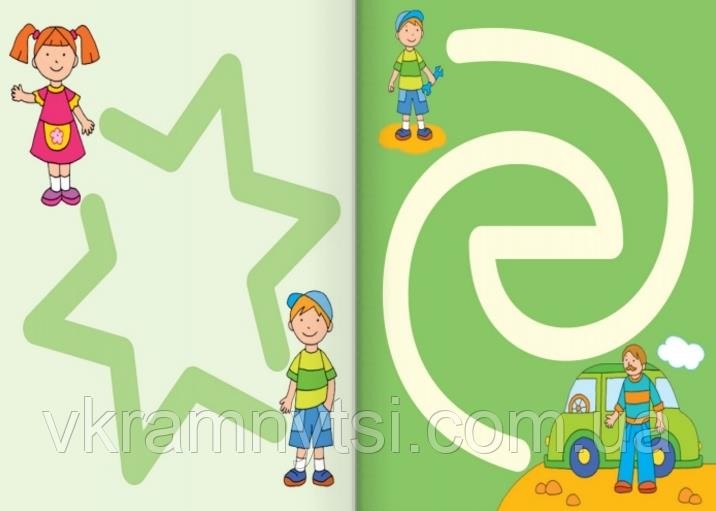 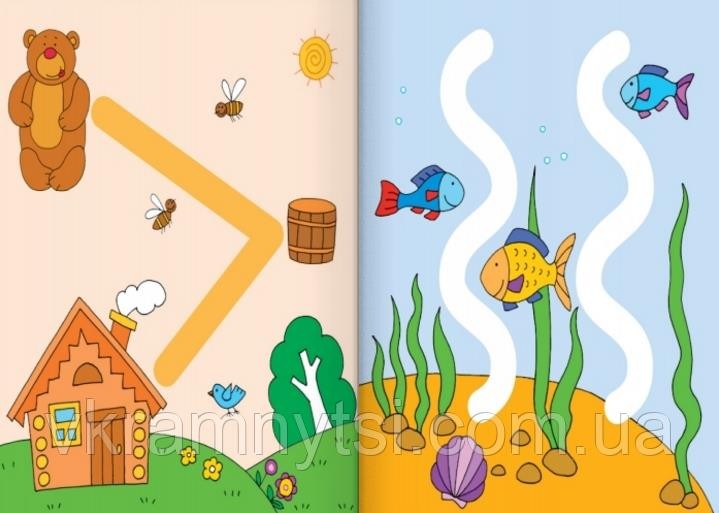 З’єднай однакові іграшки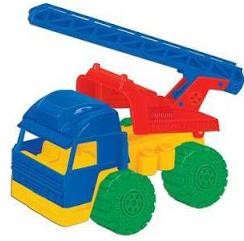 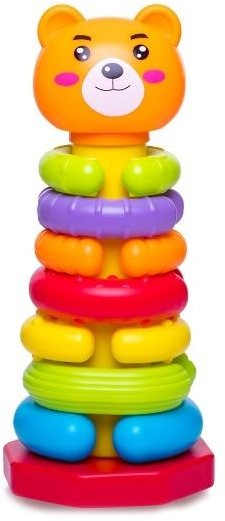 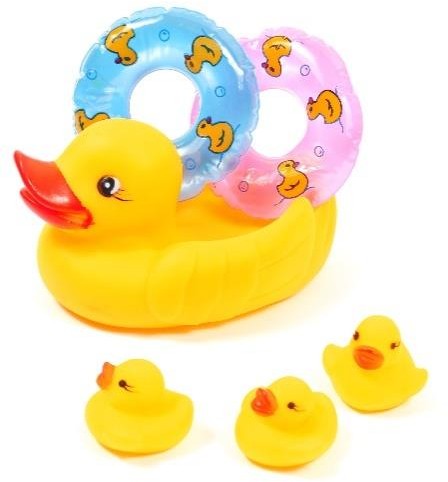 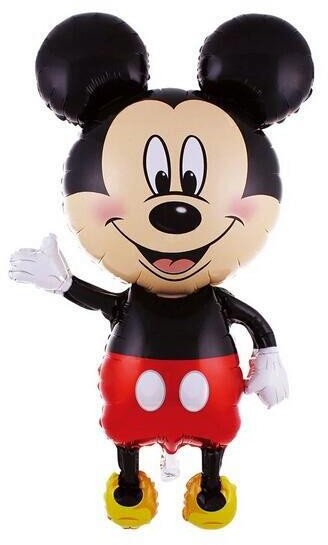 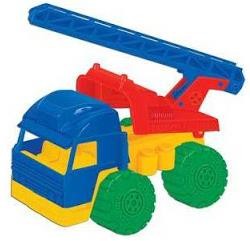 